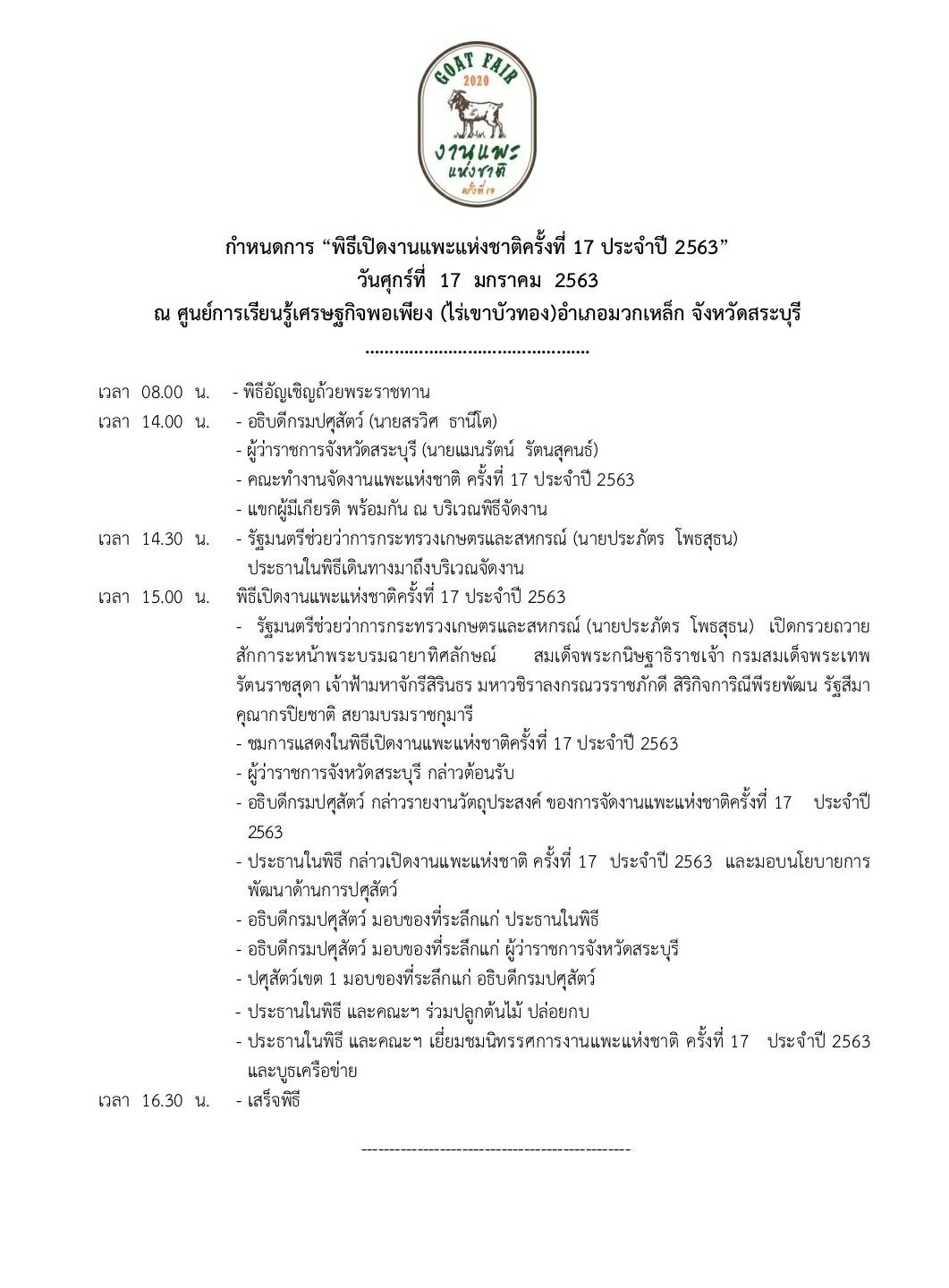 หมายเหตุ	การแต่งกาย งานแพะแห่งชาติครั้งที่ 17 วันที่ 17 มกราคม 2563 ชุดคาวบอยวันที่ 18-19 มกราคม 2563 เสื้อโทนสีเขียว กับโทนสีเหลือง วันที่ 18 มกราคม  2563 ตอนเย็น คาวบอยไนท์ การแต่งกายชุดคาวบอยเสื้องานแพะ/ของที่ระลึกสามารถซื้อได้ภายในงาน